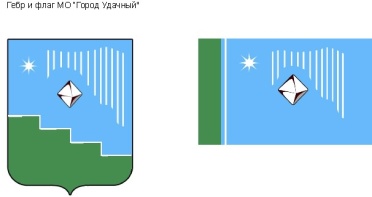 Российская Федерация (Россия)Республика Саха (Якутия)Муниципальное образование «Город Удачный»Городской Совет депутатовIV созывПРЕЗИДИУМРЕШЕНИЕ20 декабря 2018 года                                                                   		                         № 12-1О поощрении благодарственным письмом городского Совета депутатов МО «Город Удачный»В соответствии с Положением о наградах и поощрениях муниципального образования «Город Удачный» Мирнинского района Республики Саха (Якутия), на основании решения городской комиссии по наградам и поощрениям Президиум городского Совета депутатов решил:За многолетний добросовестный труд,  достижение высоких результатов в профессиональной деятельности и в связи с празднованием Дня энергетика поощрить благодарственным письмом городского Совета депутатов МО «Город Удачный»:- Фаттахова Радика Рашитович, слесаря-электрика по ремонту электрооборудования 6 разряда Удачнинского ремонтно-специализированного цеха Удачнинского горно-обогатительного комбината акционерной компании «АЛРОСА» (публичного акционерного общества);- Чурманова Алексея Сергеевича, мастера Удачнинского сетевого участка Айхальского района электрических сетей Западных электрических сетей ПАО «Якутскэнерго».Опубликовать настоящее решение в средствах массовой информации.Настоящее решение вступает в силу со дня его принятия.Контроль исполнения настоящего решения возложить на заместителя председателя городского Совета депутатов В.М. Иващенко.Заместитель председателягородского Совета депутатов 			                                 В.М. Иващенко